幕帘红外探测器 ED656/B本产品为入侵红外探测器，当探测器检测到有非法入侵者，探测器向主机发送报警信号，让管控人员知道有人非法入侵，及时做出处理，减少事件发生，被广泛用于家庭、别墅、店铺、写字楼等禁止非法入侵的场所。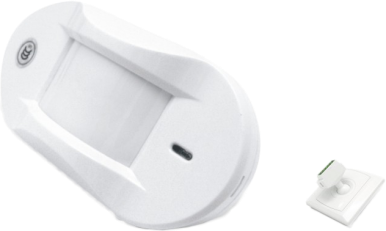 ✪功能特性插拔式86盒支架可选，多角度可调自动温度补偿技术，超强抗误报能力 报警指示灯开关可选，增强产品隐蔽性具有电源反极性设计，减少错误接线损坏报警输出NC/NO可选，适应不同的控制主机✪技术规格幕帘红外探测器 ED656HB本产品为入侵红外探测器，当探测器检测到有非法入侵者，探测器向主机发送报警信号，让管控人员知道有人非法入侵，及时做出处理，减少事件发生，被广泛用于家庭、别墅、店铺、写字楼等禁止非法入侵的场所。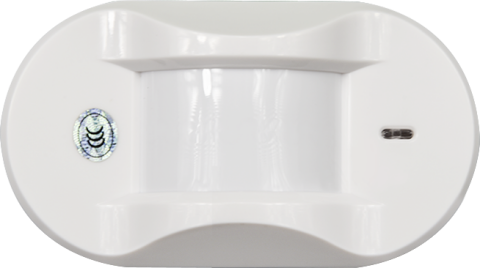 ✪功能特性插拔式86盒支架可选，多角度可调自动温度补偿技术，超强抗误报能力 报警指示灯开关可选，增强产品隐蔽性具有电源反极性设计，减少错误接线损坏报警输出NC/NO可选，适应不同的控制主机✪技术规格幕帘红外探测器 ED650/B本产品为入侵红外探测器，当探测器检测到有非法入侵者，探测器向主机发送报警信号，让管控人员知道有人非法入侵，及时做出处理，减少事件发生，被广泛用于家庭、别墅、店铺、写字楼等禁止非法入侵的场所。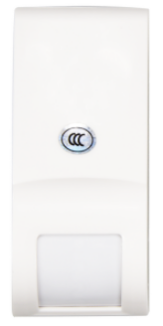 ✪功能特性插拔式86盒支架可选，多角度可调自动温度补偿技术，超强抗误报能力 报警指示灯开关可选，增强产品隐蔽性具有电源反极性设计，减少错误接线损坏报警输出NC/NO可选，适应不同的控制主机✪技术规格幕帘红外探测器 ED651本产品为入侵红外探测器，当探测器检测到有非法入侵者，探测器向主机发送报警信号，让管控人员知道有人非法入侵，及时做出处理，减少事件发生，被广泛用于家庭、别墅、店铺、写字楼等禁止非法入侵的场所。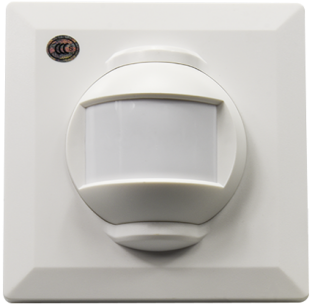 ✪功能特性插拔式86盒支架可选，多角度可调自动温度补偿技术，超强抗误报能力 报警指示灯开关可选，增强产品隐蔽性报警输出NC/NO可选，适应不同的控制主机✪技术规格幕帘红外探测器 ED651A本产品为入侵红外探测器，当探测器检测到有非法入侵者，探测器向主机发送报警信号，让管控人员知道有人非法入侵，及时做出处理，减少事件发生，被广泛用于家庭、别墅、店铺、写字楼等禁止非法入侵的场所。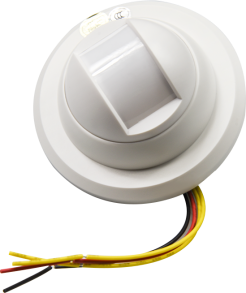 ✪功能特性插拔式86盒支架可选，多角度可调自动温度补偿技术，超强抗误报能力 报警指示灯开关可选，增强产品隐蔽性报警输出NC/NO可选，适应不同的控制主机✪技术规格幕帘红外探测器 ED652/B本产品为入侵红外探测器，当探测器检测到有非法入侵者，探测器向主机发送报警信号，让管控人员知道有人非法入侵，及时做出处理，减少事件发生，被广泛用于家庭、别墅、店铺、写字楼等禁止非法入侵的场所。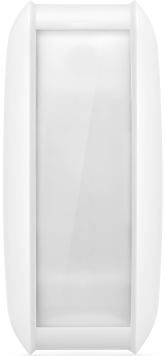 ✪功能特性插拔式86盒支架可选，多角度可调自动温度补偿技术，超强抗误报能力 报警指示灯开关可选，增强产品隐蔽性报警输出NC/NO可选，适应不同的控制主机✪技术规格幕帘红外探测器 ED653本产品为入侵红外探测器，当探测器检测到有非法入侵者，探测器向主机发送报警信号，让管控人员知道有人非法入侵，及时做出处理，减少事件发生，被广泛用于家庭、别墅、店铺、写字楼等禁止非法入侵的场所。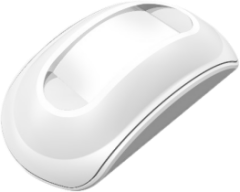 ✪功能特性插拔式86盒支架可选，多角度可调自动温度补偿技术，超强抗误报能力 报警指示灯开关可选，增强产品隐蔽性报警输出NC/NO可选，适应不同的控制主机✪技术规格吸顶红外探测器 ED671本产品为入侵红外探测器,当探测器检测到有非法入侵者,探测器向主机发送报警信号,让管控人员知道有人非法入侵,及时做出处理,减少事件发生,被广泛用于家庭、别墅、店铺、写字楼等禁止非法入侵的场所。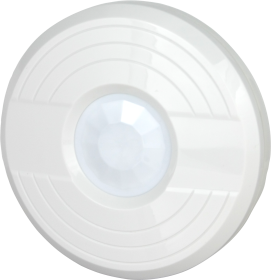 ✪功能特性 自动温度补偿技术，超强抗误报能力报警指示灯开关可选，增强产品隐蔽性具有电源反极性设计，减少错误接线损坏报警输出NC/NO可选，适应不同的控制主机✪技术规格吸顶红外探测器 ED673本产品为入侵红外探测器，当探测器检测到有非法入侵者，探测器向主机发送报警信号，让管控人员知道有人非法入侵，及时做出处理，减少事件发生，被广泛用于家庭、别墅、店铺、写字楼等禁止非法入侵的场所。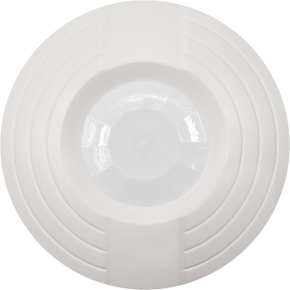 ✪功能特性自动温度补偿技术，超强抗误报能力报警指示灯开关可选，增强产品隐蔽性具有电源反极性设计，减少错误接线损坏报警输出NC/NO可选，适应不同的控制主机✪技术规格吸顶双鉴探测器 ED691本产品采用红外微波复合探测技术，当红外、微波同时被触发时则产生报警，可有效减少由于环境引起的误报，当探测器检测到有非法入侵者，探测器向主机发送报警信号，让管控人员知道有人非法入侵，及时做出处理，减少事件发生，被广泛用于家庭、别墅、店铺、写字楼等禁止非法入侵的场所。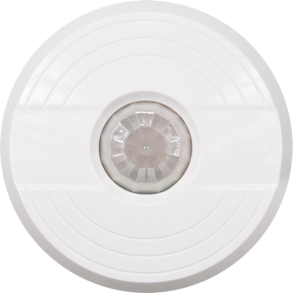 ✪功能特性自动温度补偿技术，超强抗误报能力报警指示灯开关可选，增强产品隐蔽性具有电源反极性设计，减少错误接线损坏报警输出NC/NO可选，适应不同的控制主机✪技术规格双鉴红外探测器 ED690/B本产品采用红外微波复合探测技术，当红外、微波同时被触发时则产生报警，可有效减少由于环境引起的误报，当探测器检测到有非法入侵者，探测器向主机发送报警信号，让管控人员知道有人非法入侵，及时做出处理，减少事件发生，被广泛用于家庭、别墅、店铺、写字楼等禁止非法入侵的场所。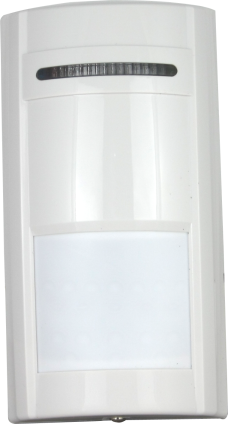 ✪功能特性外置接线柱，接线简便自动温度补偿技术，超强抗误报能力报警指示灯开关可选，增强产品隐蔽性报警输出NC/NO可选，适应不同的控制主机红外微波复合探测技术、数字智能逻辑分析技术✪技术规格双鉴红外探测器 ED695本产品采用红外微波复合探测技术，当红外、微波同时被触发时则产生报警，可有效减少由于环境引起的误报，当探测器检测到有非法入侵者，探测器向主机发送报警信号，让管控人员知道有人非法入侵，及时做出处理，减少事件发生，被广泛用于家庭、别墅、店铺、写字楼等禁止非法入侵的场所。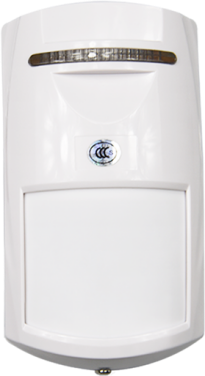 ✪功能特性外置接线柱，接线简便自动温度补偿技术，超强抗误报能力报警指示灯开关可选，增强产品隐蔽性报警输出NC/NO可选，适应不同的控制主机红外微波复合探测技术、数字智能逻辑分析技术✪技术规格室外双鉴红外探测器 ED692本产品采用红外微波复合探测技术，当红外、微波同时被触发时则产生报警，可有效减少由于环境引起的误报，当探测器检测到有非法入侵者，探测器向主机发送报警信号，让管控人员知道有人非法入侵，及时做出处理，减少事件发生，被广泛用于家庭、别墅、店铺、写字楼等禁止非法入侵的场所。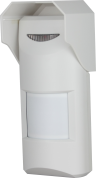 ✪功能特性外置接线柱，接线简便，室外防水 自动温度补偿技术，超强抗误报能力报警指示灯开关可选，增强产品隐蔽性报警输出NC/NO可选，适应不同的控制主机红外微波复合探测技术、数字智能逻辑分析技术✪技术规格广角红外探测器 ED683/B 本产品为入侵红外探测器，当探测器检测到有非法入侵者，探测器向主机发送报警信号，让管控人员知道有人非法入侵，及时做出处理，减少事件发生，被广泛用于家庭、别墅、店铺、写字楼等禁止非法入侵的场所。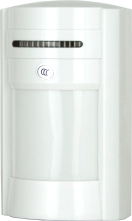 ✪功能特性双传感器数字智能程序分析技术插拔式86盒支架可选，多角度可调自动温度补偿技术，超强抗误报能力报警指示灯开关可选，增强产品隐蔽性具有电源反极性设计，减少错误接线损坏报警输出NC/NO可选，适应不同的控制主机✪技术规格广角红外探测器 ED680本产品为防宠物红外探测器，当探测器检测到有非法入侵者，探测器向主机发送报警信号，让管控人员知道有人非法入侵，及时做出处理，减少事件发生，被广泛用于家庭、别墅、店铺、写字楼等禁止非法入侵的场所。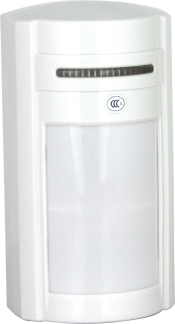 ✪功能特性采用人和宠物智能识别的软件技术双传感器数字智能程序分析技术插拔式86盒支架可选，多角度可调自动温度补偿技术，超强抗误报能力报警指示灯开关可选，增强产品隐蔽性具有电源反极性设计，减少错误接线损坏报警输出NC/NO可选，适应不同的控制主机✪技术规格广角红外探测器 ED685本产品为入侵红外探测器，当探测器检测到有非法入侵者，探测器向主机发送报警信号，让管控人员知道有人非法入侵，及时做出处理，减少事件发生，被广泛用于家庭、别墅、店铺、写字楼等禁止非法入侵的场所。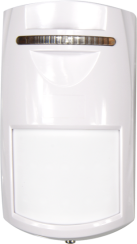 ✪功能特性双传感器数字智能程序分析技术插拔式86盒支架可选，多角度可调自动温度补偿技术，超强抗误报能力报警指示灯开关可选，增强产品隐蔽性具有电源反极性设计，减少错误接线损坏报警输出NC/NO可选，适应不同的控制主机✪技术规格产品尺寸86mm*48mm*32mm(ED656)、86mm*48mm*38.5mm(ED656B)工作电压DC 9~24V工作电流≤25mA传感元件双元热释电红外传感器 探测能力距离8m(25℃)/角度15°防拆输出NC报警输出NC/NOLED指示灯ON/OFF(可选)安装方式壁挂安装高度2~2.4m适配支架EF220 | EF211/F212方向识别否抗白光等级6500Lux工作温度-10℃～55℃温度补偿自动补偿工作湿度≤95%(无凝结)产品尺寸86mm*48mm*38.5mm工作电压DC 12V工作电流≤25mA传感元件双元热释电红外传感器 探测能力距离8m(25℃)/角度15°防拆保护NC报警输出NC/NO LED指示灯ON/OFF(可选)安装方式壁挂安装高度2~2.4m适配支架EF211 | F212方向识别是抗白光等级6500Lux工作温度-10℃～55℃  温度补偿自动补偿工作湿度≤95%(无凝结)产品尺寸80mm*35mm*30mm(ED650)、80mm*35mm*36mm(ED650B)工作电压DC 9~24V工作电流≤25mA传感元件双元热释电红外传感器 探测能力距离6m(25℃)/角度15°防拆输出NC报警输出NC/NO LED指示灯ON/OFF(可选)安装方式壁挂安装高度2~2.4m适配支架EF220 | EF211/F212方向识别否抗白光等级6500Lux工作温度-10℃～55℃温度补偿自动补偿工作湿度≤95%(无凝结)产品尺寸86mm*86mm*45mm工作电压 DC 9~24V    工作电流≤25mA   传感元件双元热释电红外传感器 探测能力距离吸顶4m壁挂8m(25℃)/角度15°报警输出NC/NO 防拆输出NCLED指示灯ON/OFF可选安装方式吸顶/壁挂安装高度2.4~3.6m/壁挂2~2.4m适配支架---抗白光等级6500Lux温度补偿自动补偿方向识别否工作温度-10℃～55℃工作湿度≤95%(无凝结)产品尺寸φ86mm*38.6mm  工作电压DC 9~24V   工作电流≤25mA传感元件双元热释电红外传感器 探测能力距离吸顶4m壁挂8m(25℃)/角度15°报警输出NC/NO防拆输出NC​LED指示灯ON/OFF可选安装方式吸顶/壁挂安装高度安装高度适配支架---方向识别否抗白光等级6500Lux温度补偿自动补偿工作温度-10℃～55℃工作湿度≤95%(无凝结)产品尺寸86mm*40mm*31mm|86mm*40mm*37.5mm工作电压DC 9~24V工作电流≤25mA传感器双元热释电红外传感器探测能力距离8m(25℃)/角度15°报警输出NC/NOLED指示灯ON/OFF可选防拆输出NC安装方式壁挂安装高度2~2.4m适配支架EF220 | EF211/EF212方向识别否抗白光等级6500Lux温度补偿自动补偿工作湿度≤95%(无凝结)工作温度-10℃～55℃  产品尺寸94mm*52mm*35mm   工作电压DC 9~24V工作电流≤25mA   传感元件双元热释电红外传感器 探测能力距离8m(25℃)/角度15°报警输出NC/NO 防拆输出NC       LED指示灯ON/OFF可选安装方式壁挂安装高度2~2.4m适配支架EF211/EF212方向识别否抗白光等级6500Lux温度补偿自动补偿工作温度 -10℃～55℃  工作湿度≤95%(无凝结)产品尺寸φ120mm*33mm工作电压DC 9V~24V工作电流≤25mA传感元件 双元热释电红外传感器探测能力距离φ6m(25℃)/角度360°微波频率---报警输出NC/NO 防拆输出NCLED指示灯ON/OFF(可选)安装方式吸顶式安装高度2.4~3.6m抗白光等级6500Lux温度补偿自动补偿工作温度-10°C~55°C工作湿度≤95%(无凝结)产品尺寸φ86mm×25mm电压范围DC 9V~24V工作电流≤25mA红外传感器双元热释电红外传感器(进口)探测能力距离φ6m(25℃)/角度360°微波频率---防拆输出NC  报警输出NC/NO LED指示灯ON/OFF(可选)安装方式吸顶式安装高度2.4~3.6m抗白光等级6500Lux工作湿度≤95%(无凝结)工作温度-10℃～50℃温度补偿自动补偿产品尺寸φ120mm×30mm   工作电压DC 9V~16V工作电流≤25mA传感元件双元热释电红外传感器 探测能力距离φ6m(25℃)/角度360°微波频率10.525GHz防拆保护NC报警输出NC/NO LED指示灯ON/OFF(可选)安装方式吸顶安装高度2.4~3.6m抗白光等级6500Lux工作温度-10℃~55℃工作湿度≤95%(无凝结)温度补偿自动补偿产品尺寸135mm*70mm*50mm | 135mm*70mm*53mm工作电压DC 9V~16V工作电流≤25mA传感元件双元热释电红外传感器探测能力距离12m(25℃)/角度110°微波频率10.525GHzLED指示灯ON/OFF(可选)防拆保护NC报警输出NC/NO安装方式壁挂安装高度2~2.4m适配支架EF220 | EF211抗白光等级6500Lux工作温度-10℃~55℃温度补偿自动补偿工作湿度≤95%(无凝结)产品尺寸111.5mm*60mm*48.5mm工作电压DC 9V~24V工作电流≤30mA传感元件双元热释电红外传感器微波频率10.525GHz探测能力距离12m(25℃)/角度110°防拆保护NC报警输出NC/NOLED指示灯ON/OFF(可选)安装方式壁挂安装高度2~2.4m适配支架EF220抗白光等级6500Lux工作温度-10℃~55℃温度补偿自动补偿工作湿度≤95%(无凝结)产品尺寸180mm*80mm*85mm  工作电压DC 9V~16V工作电流≤30mA传感元件双元热释电红外传感器探测能力距离12m(25℃)/角度110°微波频率10.525GHz防拆保护NC报警输出NC/NO LED指示灯ON/OFF(可选)安装方式壁挂(室外)安装高度2~2.4m适配支架不锈钢支架抗白光等级6500Lux工作温度 -10℃～55℃ 温度补偿自动补偿工作湿度≤95%(无凝结)  产品尺寸100mm*60mm*40mm|100mm*60mm*44mm工作电压DC 9~24V工作电流≤25mA    传感元件双元热释电红外传感器探测能力距离12m(25℃)/角度110°防拆输出NC        报警输出NC/NO LED指示灯ON/OFF(可选)安装方式壁挂安装高度2~2.4m适配支架EF220|EF211可防宠物否抗白光等级6500Lux工作温度-10℃～55℃ 温度补偿自动补偿工作湿度≤95%(无凝结)产品尺寸135mm*70mm*56mm|135mm*70mm*62.5mm工作电压DC 9~16V工作电流≤25mA传感元件双元热释电红外传感器探测能力距离12m(25℃)/角度110°防拆输出NC 报警输出NC/NO LED指示灯ON/OFF(可选)安装方式壁挂安装高度2~2.4m适配支架EF220|EF211可防宠物≤35kg抗白光等级6500Lux温度补偿自动补偿工作温度-10℃～50℃工作湿度≤95%(无凝结)产品尺寸111.5mm*60mm*48.5mm工作电压DC 9~24V工作电流≤25mA传感元件双元被动热释电传感器探测能力距离8m(25℃)/角度110°抗白光等级6500LUX报警输出NC/NO 防拆输出NCLED指示灯0N/OFF(可选)安装方式壁挂安装高度2~2.4m适配支架EF220可防宠物否温度补偿自动补偿工作温度10℃～55℃工作湿度≤95%(无凝结)